Тема месяца: «Скоро лето»Тема: «Хороши цветы в саду»С  10.05. по 23.05.Аббасова О.А., Косетченкова Ю.И. Консультация для родителей«Знакомство детей с удивительным миром цветов»Уважаемые родители!  1. С целью закрепления знаний детей о растительном мире предлагаем вам поговорить   с   ребенком   о   цветах. Особенно сейчас лето, прекрасное время года, когда столько цветов на лугах! Да и наш любимый город украшен везде цветами.   Дети должны узнавать и называть цветы –одуванчик, незабудка, гвоздика, ромашка, колокольчик, василёк, ландыш, астра, мак, роза, тюльпан и др.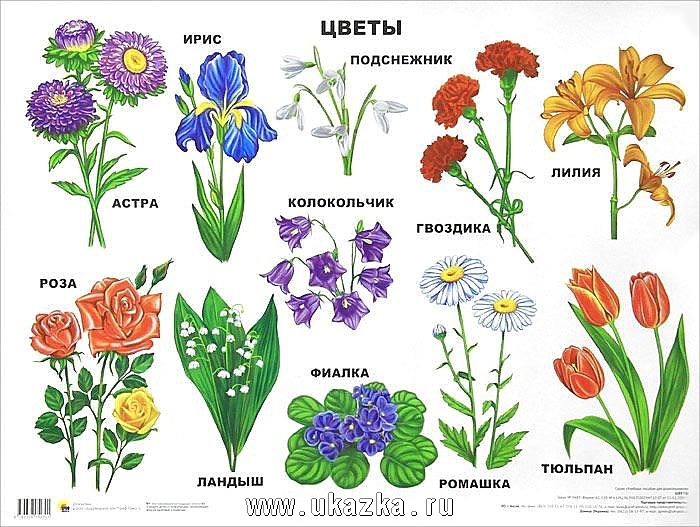 •    Обращайте внимание на цвет и запах (аромат) цветов ( по возможности).•   Объясните детям, что такое луг и сад, их различие и сходство.Рассмотрите их части: цветок, стебель, лист, корень (на картинках, иллюстрациях и в природе).Расскажите, что есть цветы, которые растут в саду (садовые):          нарцисс, гвоздика, пион, астра,    роза, тюльпан,   георгин.                                                                                                               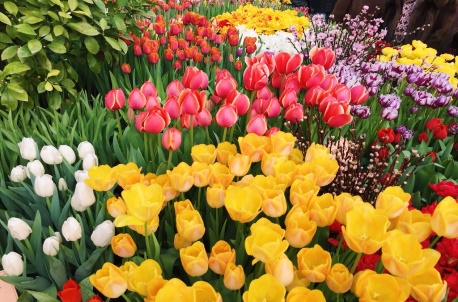 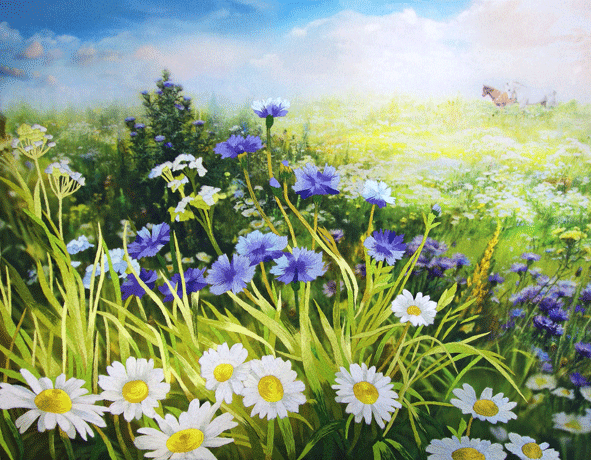 Есть цветы, которые растут на полянках (полевые): мать-и-мачеха, одуванчик, ромашка, колокольчик, ландыш, незабудка…                                                                                                                  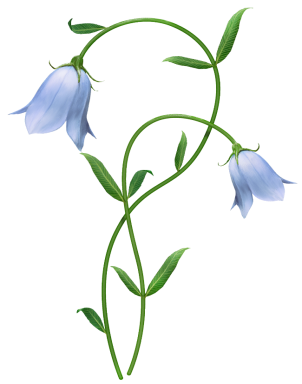 Объясните, что полевые цветы вырастают сами, их не растит человек.Отгадайте и выучите с ребёнком загадку:                       Ах, звоночки – синий цвет,                        С язычком, а звону нет.                                                               (Колокольчик)Побеседуйте о том, что полевых цветов становится все меньше, поэтому не стоит безжалостно их рвать. Лучше их сфотографировать или нарисовать. Пусть ребенок, придя домой, попробует нарисовать увиденные цветы.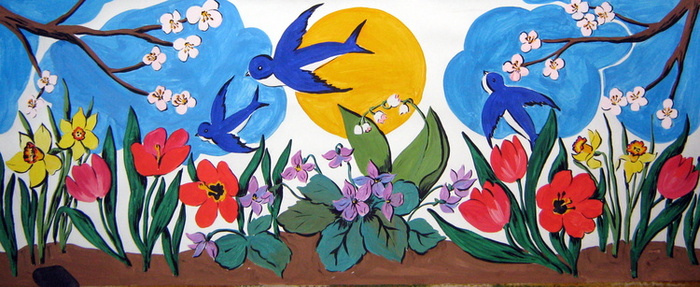 